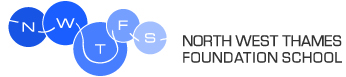 NW Thames Foundation SchoolIndividual Placement DescriptionIt is important to note that this description is a typical example of your placement and may be subject to change.PlacementF2 Psychiatry: Eating DisordersThe departmentCentral and North West London NHS Foundation Trust (CNWL) specialises in caring for people with a wide range of physical and mental health needs. Over the last few years and in particular during 2012/13, our catchment area has grown significantly, making the Trust’s population more diverse than ever. The area spans the diverse communities of inner-city, outer-city and wider geographical areas such as Surrey, Kent and Hampshire. There are areas of great affluence as well as areas of much deprivation, and there are over 100 first languages spoken within these communitiesThe Vincent Square Eating Disorders department comprises a multi-disciplinary team with 2 Consultant psychiatrists, a staff grade doctor, an SpR and a SHO, nurses, occupational therapists, psychologists and psychotherapists based across the inpatient ward and outpatient department.  The department works with patients with a range of eating disorders including Anorexia Nervosa, Bulimia Nervosa and Binge Eating Disorder. The directorate provides a range of specialist services for adults with Eating Disorders across 8 London Boroughs and accepts national referrals for inpatient care. Comprehensive services across secondary and tertiary levels are provided for the Boroughs of Westminster, Kensington & Chelsea, and Hammersmith & Fulham, whilst tertiary level services are provided for the Boroughs of Brent, Harrow, Ealing, Hounslow, Hillingdon and Milton Keynes.Trust & SiteThe unit is based in the Mental Health Centre within the grounds of Chelsea and Westminster Hospital.  The type of work to expect and learning opportunitiesThe F2 doctor would have opportunity to work across the inpatient and outpatient departments. They would have opportunity to: Gain skills in psychiatric history taking and formulationConduct assessments of new patients presenting with eating symptoms under direct then indirect supervisionTo admit/clerk in patients admitted to the ward and follow them through their journey from inpatients to day patients to outpatientsTo participate actively in a multidisciplinary team gaining skills in team working and valuing the contribution of othersTo join the staff reflective practice groupTo learn about prescribing in psychiatry and specifically for patients with Eating DisordersTo learn about psychological treatment modalities and evidence based treatment To undertake physical health examinations and basic investigations eg blood taking Keep an accurate and relevant medical recordManage time and clinical priorities effectivelyCommunicate effectively with patients, relatives and colleaguesClinical Supervisor(s) for the placementDr Frances Connan and Dr Alice Coddington Main duties of the placementThe F2 doctor is responsible with other staff for the ward care of patients and the maintenance of the patient’s medical record. They will have opportunity to work with the consultants in the outpatient department and on the inpatient ward as well as with other members of the multidisciplinary team. They are expected to attend the structured teaching programmes provided by the department. They are expected to attend one hour of formal supervision weekly with their named supervisor. The doctor will be responsible for such other specific clinical duties as allocated by consultants.Typical working pattern in this placementThere are no on call commitments in this placement.Employer informationThe trainee will remain an employee of Chelsea & Westminster Hospital NHS Trust while in this placement but will have an honorary contract with CNWL.